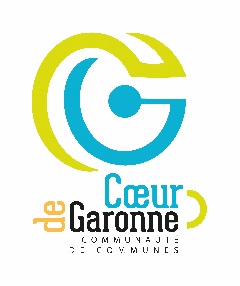 FICHE DE POSTEUN ANIMATEUR JEUNESSEService Enfance JeunesseLa communauté de Communes Cœur de Garonne compte 48 communes et 35 000 habitants et 270 agents.Au sein du service Enfance-Jeunesse de la CCCG sous la responsabilité du directeur de service, vous devrez assurer les missions suivantes :Fonctions et activités Animation locale* Mettre en place une offre Jeunesse pour les jeunes de la commune de Martres-Tolosane ;* Ouvertures les mercredis, les vacances scolaires, les vendredis et samedis sur projets ;* Suivi des dispositifs jeunesse : TLPJ, VVV, CLAS… ;* Animation et projets en lien avec les associations locales et les acteurs locaux ;2) Participation au développement d’une politique jeunesse à l’échelle du territoire intercommunal* Acteur de la politique jeunesse ;
* Développer et animer du multi-partenariat (opérateurs locaux) ;* Mise en place de projets intercommunaux partagés ;
Lieu de travail : MARTRES TOLOSANEProfil souhaité* Formation supérieure type bac +3 et/ou spécialisée type BPJEPS ou équivalent obligatoire
* Expérience significative dans des fonctions similaires 
* Expérience dans le domaine des politiques éducatives notamment sur la jeunesse* Connaissance du champ de l’éducation populaire
* Capacités à piloter, animer et évaluer des projets, 
* Sens du travail en équipe
* Qualités relationnelles, autonomie, anticipation, 
* Capacités rédactionnelles et d'analyse indispensables
* Sens de l'organisation, rigoureux
* Disponibilité, autonomie, adaptabilité, réactivité
* Maîtrise les outils bureautiques (Word, Excel, PWP, internet)
* Permis B exigéRenseignements liés au posteFamille de métier : Education et animationGrade recherché : Animateur territorial
Durée hebdomadaire : 35h00Rémunération : Statutaire + RI + Av. sociauxPoste permanentCandidaturesAdresser une lettre de motivation, ainsi qu’un CV actualisé, votre dernier arrêté de situation administrative ou justificatif de réussite au concours à:Monsieur le PrésidentCommunauté de Communes Cœur de Garonne12 rue Notre Dame31370 RIEUMESDate limite du dépôt des candidatures : 19/07/2019Poste à pourvoir : A partir du 26/08/2019« Conformément au principe constitutionnel d’égal accès à la fonction publique, cet emploi est ouvert aux candidats remplissant les conditions légales et règlementaires définies par le statut général de la fonction publique territoriale ainsi que par les statuts particuliers des différents cadres d’emploi.Néanmoins, sous réserve des dispositions légales interdisant tout recrutement par voie contractuelle ( filière police administrative, officier d’état civil, etc,), cet emploi peut également être pourvu par un agent contractuel de droit public, et notamment reconnu travailleur handicapé, dans le cadre des dispositions de la loin° 84-53 du 26 janvier 1984 portant dispositions statutaires relatives à la fonction publique territoriale ».